1. I. Namaz kılmakII. Meleklere inanmakIII. Oruç tutmakIV. Hacca gitmekV. Peygamberlere inanmakYukarıda verilenlerden hangileri İslam’ın inanç esaslarındadır?A) II ve V B) I, III ve IV C) I, II ve V D) III ve IV2. İnsanın ölümüyle başlayıp sonsuza kadar sürecek olan hayatın varlığına iman etmektir. Bu inanç esası sayesinde insan, yaptıkları tüm iyi ve kötü davranışların karşılığını alacağını bilir.Yukarıda bahsedilen İslam’ın inanç esası aşağıdakilerden hangisidir?A) Allah’a imanB) Ahirete imanC) Kitaplara imanD) Kaza ve Kadere iman3. I - Dua etmekII - Kurban kesmekIII - Namaz kılmakIV - Sadaka vermekV - Zekât vermekYukarıda verilen ibadetlerden hangileri İslam’ın şartlarındandır?A) I-II B) II-III C) III-V D) IV-V4. Yılın belli günlerinde Mekke’de bulunan Kâbe’yi ve etrafındaki kutsal yerleri ibadet amacıyla ziyaret etmektir. Akıllı, sorumluluk çağına gelmiş, sağlıklı ve maddi durumu iyi olan Müslümanların ömründe bir kez bu ibadeti yerine getirmesi Allah (c.c.) tarafından emredilmiştir.Yukarıda İslam’ın şartlarından hangisi hakkında bilgi verilmektedir?A) Kelime-i Şehadet getirmekB) Oruç tutmakC) Zekât vermekD) Hacca gitmek5. Kur’an-ı Kerim hakkında aşağıda verilen bilgilerden hangisi yanlıştır?A) Kur’an-ı Kerim son ilahi kitaptır.B) Kur’an-ı Kerim Hz. Muhammed’e (s.a.v.) gönderilmiştir.C) Kur’an-ı Kerim’in her bir cümlesine cüz denir.D) Kur’an-ı Kerim’in tek harfi dahi değişmemiştir.6. Kur’an-ı Kerim’in her bir cümlesidir.Yukarıda verilen bilgi Kur’an-ı Kerim ile ilgili kavramlardan hangisidir?A) MushafB) AyetC) SureD) Cüz7. İslam dininin inanç esasları arasında aşağıdakilerden hangisi yer almaz?A) Peygamberlere inanmakB) Namaz kılmakC) Kitaplara inanmakD) Meleklere inanmak8. Aşağıdakilerden hangisi ilk insan ve ilk peygamberdir?A) Hz. Nuh (a.s.) B) Hz. İbrahim (a.s.)C) Hz. Âdem (a.s.) D) Hz. Musa (a.s.)9. Aşağıda seçeneklerde ahiretle ilgili verilen bilgilerden hangisi yanlıştır?A) Ahiret; iyiliklerin mükâfatının, kötülüklerin de cezasının verileceği yerdir.B) Ahirette insan dünyada yaptıklarından sorguya çekilecektir.C) Ahiret yeniden dirilmeyle başlayacak ebedî hayattır.D) Ahiret hayatı geçici bir yerdir.10. Hangi seçenekte Kur’an-ı Kerim’in en kısa ve en uzun sureleri birlikte verilmiştir?A) Fâtiha-Bakara 	B) İhlâs-MâideC) Kevser-Bakara 	D) Fâtiha-Nâs11. Kur’an-ı Kerim’de ayetlerden meydana gelen ve belli konuları işleyen bölümlere ne ad verilir?A) Ayet 	B) Sure 		C) Cüz 	       D) Vahiy12. Kelime-i tevhitte aşağıdaki hususlardan hangisi vurgulanır?A) Allah’ın (c.c.) varlığı, kudreti, yüceliği ve ölümsüz olduğuB) Allah’tan (c.c.) başka ilah olmadığı, Hz. Muhammed’in (s.a.v.) onun elçisi olduğuC) Allah’ın (c.c.) her şeyi en güzel şekilde yarattığı ve insanın hizmetine sunduğuD) Allah’ın (c.c.) her şeyi gördüğü, bildiği ve işittiği ve insanı sorumlu kıldığı13. “Allah (c.c.) emir, yasak ve öğütlerini bildirmek için insanlar arasından elçiler seçmiştir.” Bu elçilere ne ad verilir?A) PeygamberB) MelekC) KitapD) Cüz14. Oruç ibadeti ile ilgili aşağıdakilerden hangisi yanlıştır?A) Oruç tutan kimse iradesine hakim olurB) Oruç tutan kimse daha sabırlı olurC) Oruç tutan kimse kötü söz söylemezD) Oruç tutan kimse zayıflar15. “Allah (c.c.) emir, yasak ve öğütlerini bildirmek için insanlar arasından elçiler seçmiştir.” Aşağıdakilerden hangisi Âmentü duasında yer almaz?A) Allah’a inanmakB) Meleklere inanmakC) Zekât vermekD) Peygamberlere inanmak16. İslam’ın iman esaslarından bahseden dua aşağıdakilerden hangisidir?A) Subhaneke 		B) RabbenaC) Amentü 		D) Salli barik17. “Şüphesiz ki Allah her şeyi bilen ve her şeyden haberi olandır.”Ayette aşağıdaki inanç esaslarından hangisine ait bilgi yer almaktadır?A) Ahirete iman 	B) Allah’a imanC) Kadere iman 		D) Peygamberlere iman18. Kur’an-ı Kerim’in karşılıklı olarak okunmasına yani bir kişinin sesli olarak okuyup diğerlerinin dinlemesine ne ad verilir?A) Hatim 	B) KıraatC) Mukabele 	D) Tecvit19. Kur’an Allah tarafından, vahiy meleği Cebrail aracılığıyla Peygamberlere indirilmiş, onlar da bu vahyi insanlara ulaştırmışlardır. Allah Kur’an ile insanlara doğru yolu göstermiştir. Kur’an’ın gösterdiği bu yola tabi olan insanlar hem dünyada hem de ahirette mutlu olabileceklerdir.Aşağıdakilerden hangisi metinde yer alan altı çizili ifadenin kapsamına giremez?A) Kabul etmeyenleri zorlamakB) Yanlışlar konusunda uyarmakC) Ölümden sonrasını tanıtmakD) Yapmaları gereken şeyleri öğretmek20. Amentü duasında geçen ‘ve bi’l kaderi’ ifadesi aşağıdakilerden hangisine iman etmek ile alakalıdır?A) Allah 	B) MeleklerC) Kitaplar 	D) Kader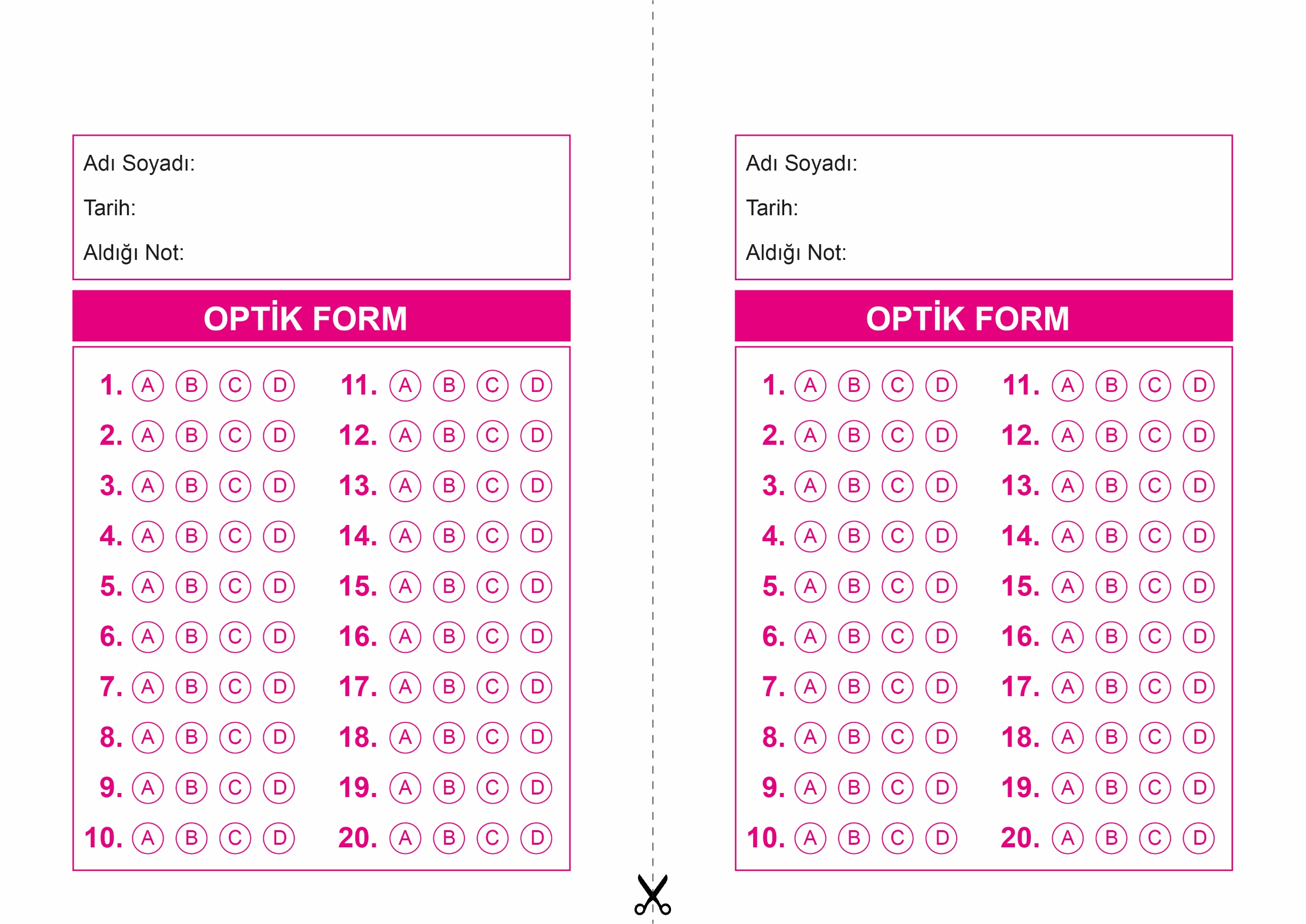 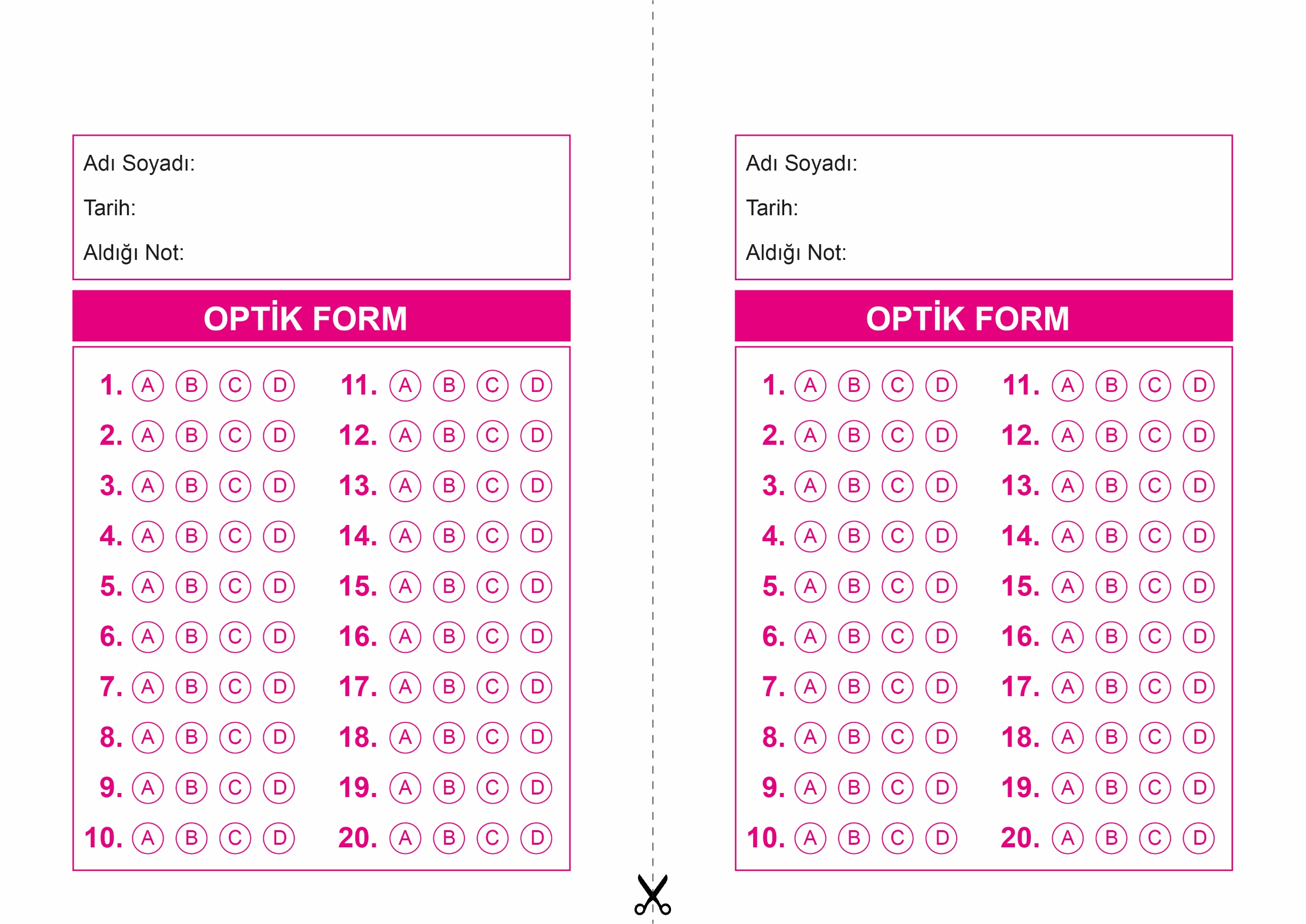 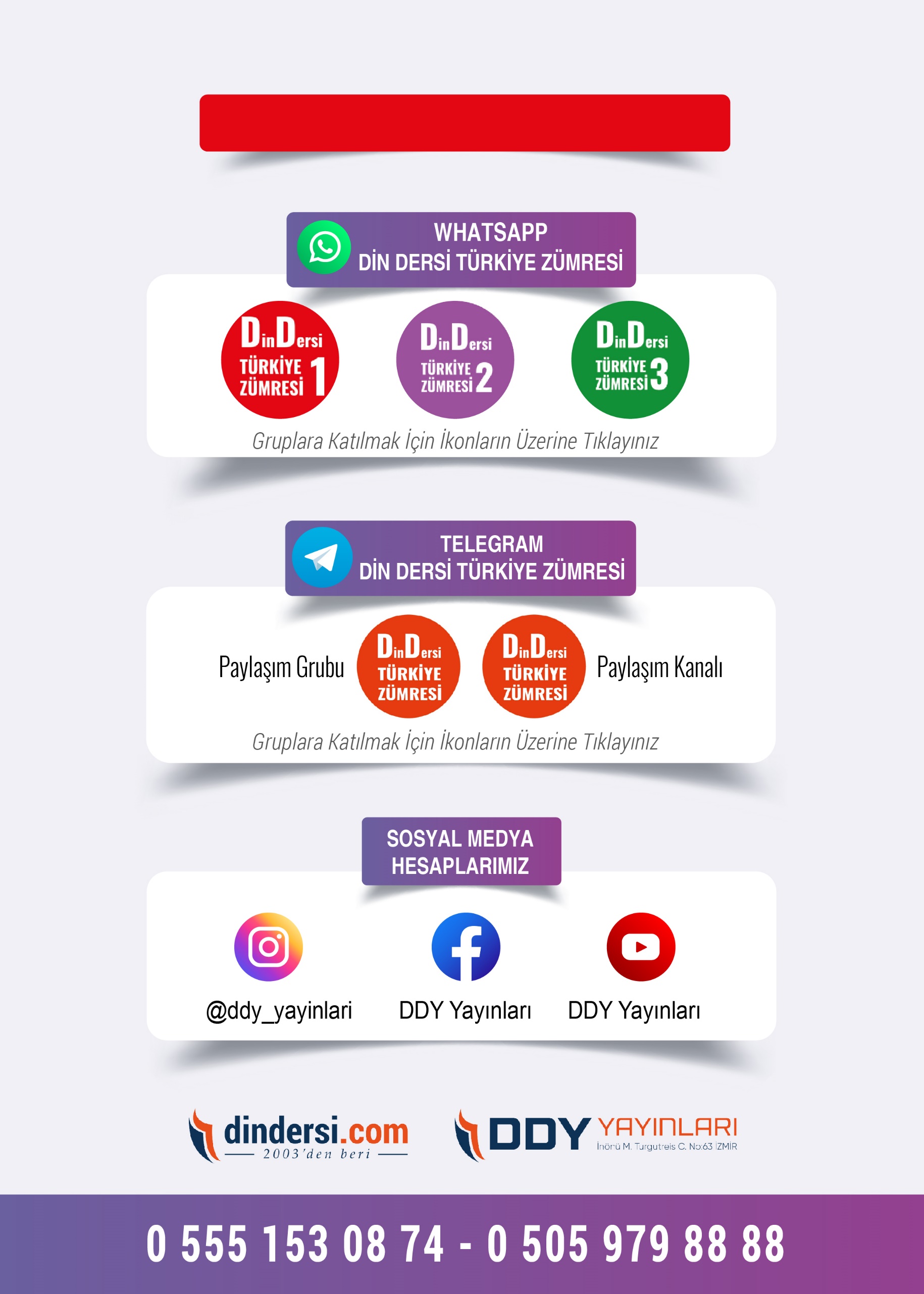 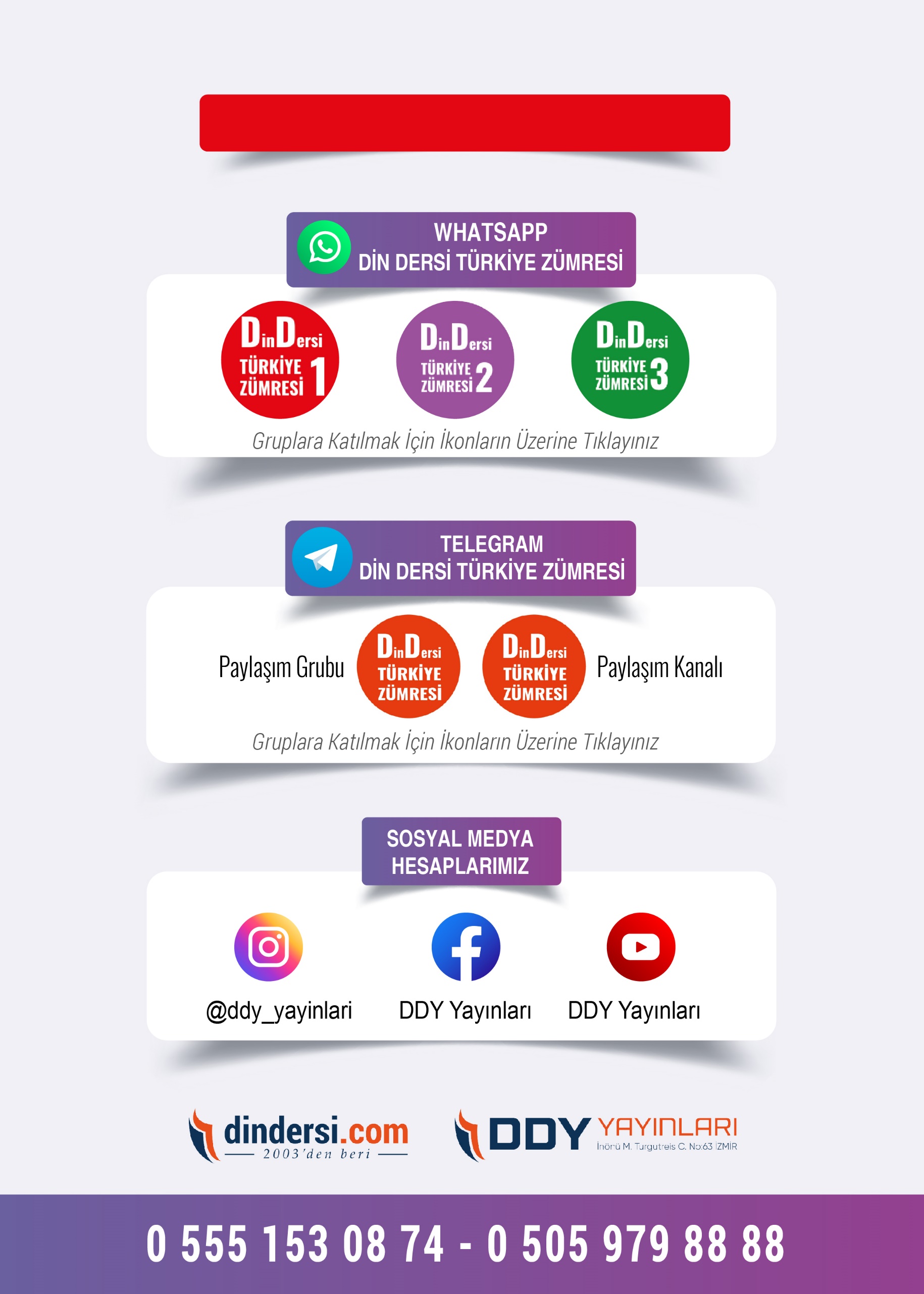 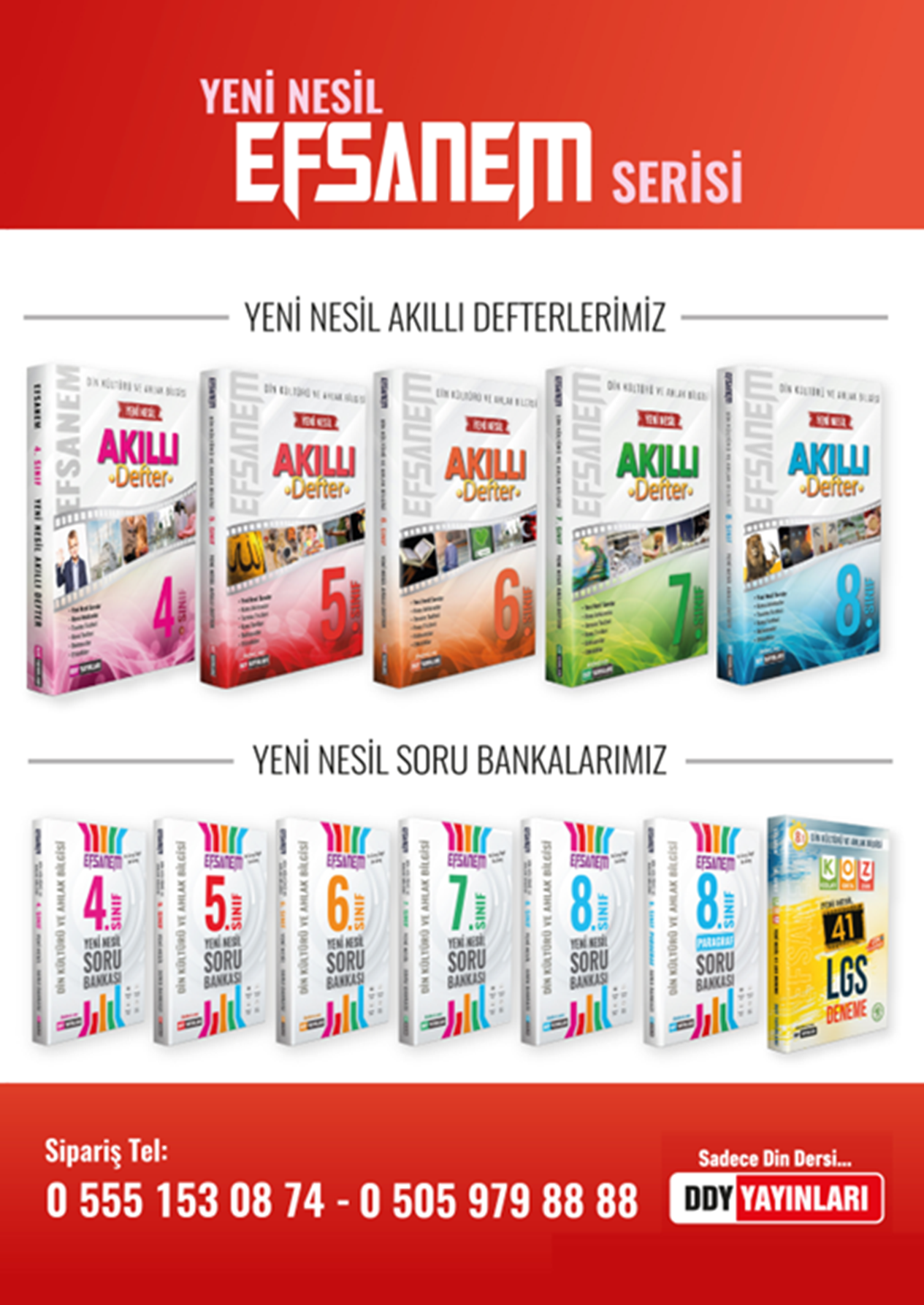 Adı:…………………. İlkokuluSoyadı:………………. Eğitim Öğretim YılıTarih: ……/……/ 20…Sınıfı:DİN KÜLTÜRÜ VE AHLAK BİLGİSİAldığı NotNo:4. Sınıf 1.Dönem 2. Yazılı / Sınav Soruları Başarılar Dilerim 😊Din Kültürü ve Ahlak Bilgisi Öğretmeni……………………………………………..